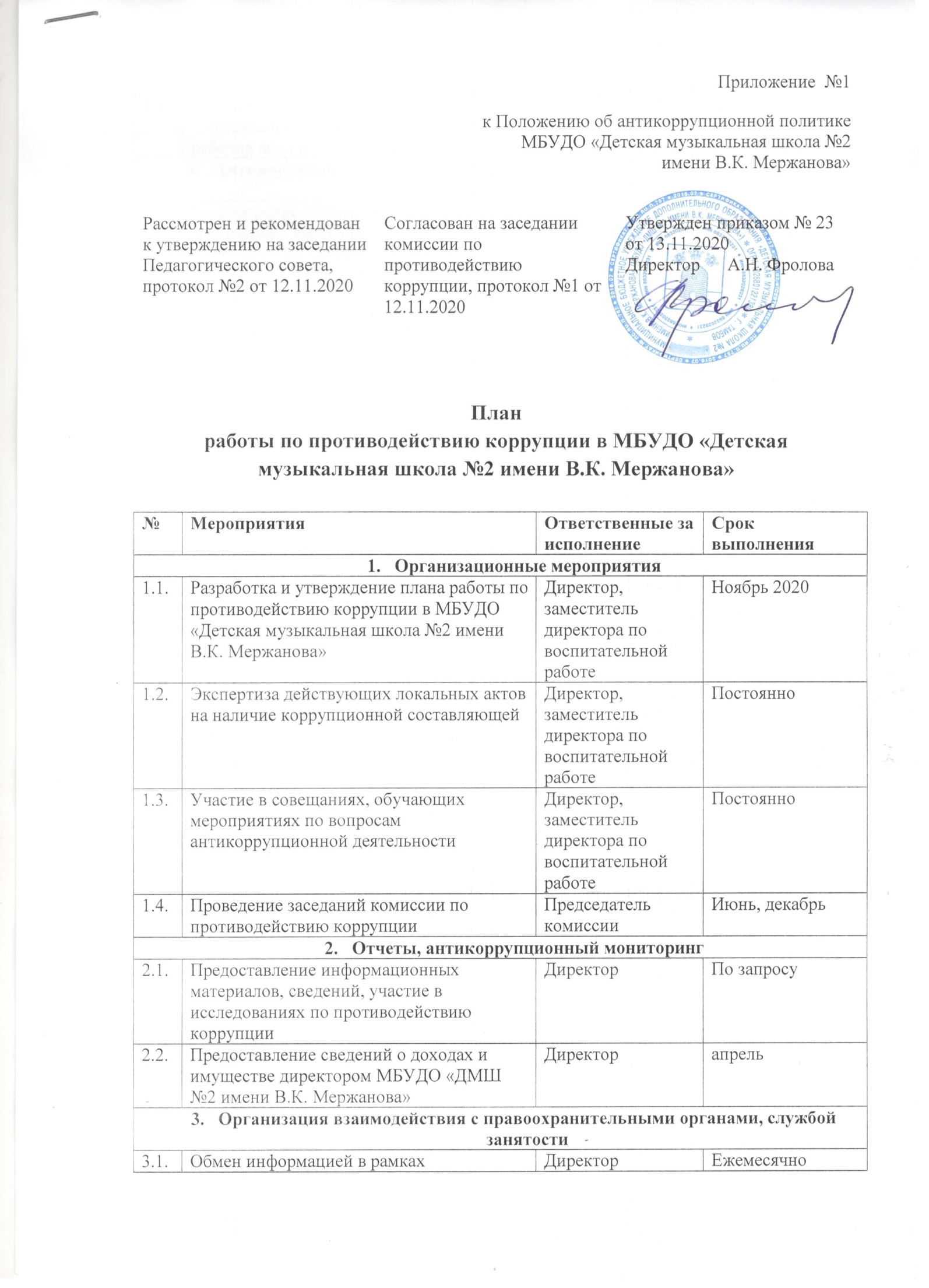 компетенции учреждения3.2.Своевременное предоставление информации о вакансиях, квотировании рабочих мест для инвалидовДиректорделопроизводительЕжемесячноАнтикоррупционная пропаганда, информационное обеспечение реализации антикоррупционной политикиАнтикоррупционная пропаганда, информационное обеспечение реализации антикоррупционной политикиАнтикоррупционная пропаганда, информационное обеспечение реализации антикоррупционной политикиАнтикоррупционная пропаганда, информационное обеспечение реализации антикоррупционной политики4.1.Рассмотрение обращений граждан, содержащих сведения о коррупции по вопросам, находящимся в компетенции администрацииДиректор, комиссия по противодействию коррупцииПо факту обращения4.2.Подготовка и размещение на официальном сайте информационных материалов о реализации антикоррупционной политикиДиректор, ответственный за работу сайта Постоянно4.3.Размещение на информационных стендах материалов по профилактике коррупционного поведенияЗаместитель директора по воспитательной работеПостоянноОрганизация взаимодействия с родителями (законными представителями) и общественностьюОрганизация взаимодействия с родителями (законными представителями) и общественностьюОрганизация взаимодействия с родителями (законными представителями) и общественностьюОрганизация взаимодействия с родителями (законными представителями) и общественностью5.1.Размещение на официальном сайте ПФХД и муниципального задания с отчетом об их исполненииДиректорВ установленные законодательством сроки5.2.Личный прием граждан администрациейДиректорПо графику приема5.3.Обеспечение соблюдения порядка административных процедур по проему и рассмотрению жалоб и обращений гражданДиректорПостоянно5.4.Экспертиза жалоб и обращений на установление фактов проявления коррупции должностными лицамиДиректорПо факту обращения5.5.Выступления на родительских собраниях с информацией о противокоррупционной деятельностиДиректорЗаместитель директора по воспитательной работеПо графику родительских собраний5.6.Обеспечение в свободном доступе ящика для обращений граждан, открытого доступа к форме обращений на сайтеСекретарьОтветственный за работу сайтаПостоянноПравовое просвещение и повышение антикоррупционной компетентности сотрудниковПравовое просвещение и повышение антикоррупционной компетентности сотрудниковПравовое просвещение и повышение антикоррупционной компетентности сотрудниковПравовое просвещение и повышение антикоррупционной компетентности сотрудников6.1.Мониторинг изменения действующего законодательства в области противодействия коррупцииДиректорЗаместитель директора по воспитательной работеПостоянно6.2.Рассмотрение вопросов о борьбе с коррупцией на педагогических советах, совещаниях, собраниях трудового коллективаДиректорЗаместитель директора по воспитательной работеПо графику проведения6.3.Повышение квалификации педагогических работников по вопросам коррупции (семинар)ДиректорЗаместитель директора по воспитательной работеноябрьАнтикоррупционное воспитание обучающихсяАнтикоррупционное воспитание обучающихсяАнтикоррупционное воспитание обучающихсяАнтикоррупционное воспитание обучающихся7.1.Проведение классных собраний, посвященных формированию правового сознания и антикоррупционного мировоззренияЗаместитель директора по воспитательной работеКлассные руководителиВ течение учебного годаКонтроль финансово-хозяйственной деятельности и образовательной деятельности в целях предупреждения коррупцииКонтроль финансово-хозяйственной деятельности и образовательной деятельности в целях предупреждения коррупцииКонтроль финансово-хозяйственной деятельности и образовательной деятельности в целях предупреждения коррупцииКонтроль финансово-хозяйственной деятельности и образовательной деятельности в целях предупреждения коррупции8.1.Осуществление контроля за целевым использованием бюджетных средств, внебюджетных поступленийДиректорЗаместитель директора по АХРПостоянно8.2.Осуществление контроля за обеспечением сохранности площадей и имущества, их эффективного использованияДиректорЗаместитель директора по АХРПостоянно8.3.Осуществление работы по недопущению неофициальной отчетности и использованию поддельных документов в деятельности учрежденияДиректорПостоянноКонтроль качества предоставляемых услуг в электронном видеКонтроль качества предоставляемых услуг в электронном видеКонтроль качества предоставляемых услуг в электронном видеКонтроль качества предоставляемых услуг в электронном виде9.1.Предоставление информации о приемных прослушиваниях и результатах индивидуального отбораДиректорЗаместитель директора по воспитательной работеОтветственный за работу сайтаПостоянно